Тема урока: Электроскоп. Электрическое поле. Класс: 8Для изучения свойств заряженных тел используют прибор  электроскоп. Во время урока обучающаяся рассказала для чего предназначен прибор, назвала основные части электроскопа, и продемонстрировала его действия. (видео прилагается)Тема: Электрический ток .Источники электрического тока.Класс: 8Во время урока обучающаяся демонстрировала электрофорную машину ,с помощью которой механическая энергия превращается в электрическую. (фото)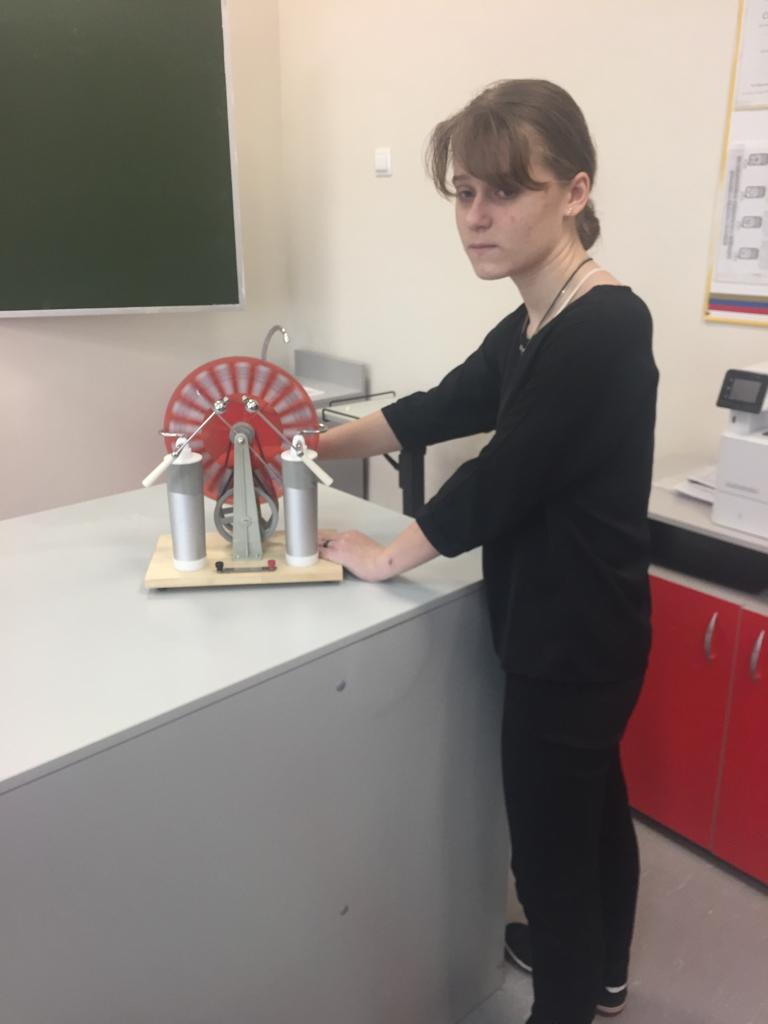 